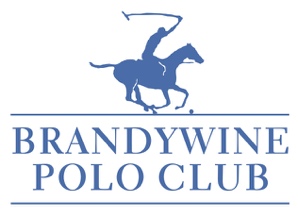 May 31, 2020 Brandywine Polo Club, Horses & Horsepower232 Polo Road, Toughkenamon, PA 19374Dear Exotic Car Owner, Brandywine Polo Club invites you to participate in this years exotic car show Opening Day during Horses & Horsepower May 31, 2020. What could be more fitting than an exhibition of beautiful exotic, classic cars and polo, the Sport of Kings. (Address: 232 Polo Road, Toughkenamon, PA 19374.)Intention: Opening Day for Brandywine Polo’s 2020 polo season is May 31, 2020, the largest attended day of polo throughout the 4-month polo season. Estimated spectators 500+. It is Brandywine Polo Club’s intent to invite auto enthusiasts of all types to display their vehicles for spectators to appreciate. BEST IN SHOW awards will be given out at the trophy ceremony. A $30 registration fee, per car, will be collected from all car owners. All persons in exotic car, get into the event for free. A designated display area will be assigned. Below please find an exotic car H&H registration form. Complete the form and email with photo to Elizabeth@brandywinepolo.com. Your name and photo will be used for social media purposes, unless notified by you. By registering for this event, you are agreeing to the terms of our Acknowledgment of Risk and Hold Harmless Agreement, on page 3 and will certify that you have read and agree to all terms contained therein by signing said agreement. Thank you again for joining us for this exciting Opening Day of polo in PA, May 31, 2020. We appreciate your participation and are very honored to have you exhibit your beautiful car during our event. Warm regards,Elizabeth HedleyElizabeth Hedley, H&H Event Coordinator105 East Street RoadKennett Square, PA 19348elizabeth@brandywinepolo.comBrandywine Polo Club, 232 Polo Road, Toughkenamon, PA 19374May 31, 2020 Brandywine Polo Club, Horses & Horsepower232 Polo Road, Toughkenamon, PA 19374Schedule of EventsAttractions: Polo Match, Exotic Car Display, Food Trucks, Adult Beverage Stations (ID Ck Enforced), Musical EntertainmentSunday May 31, 20209:00am Front Gate Opens for Car Set Up12noon – Front Gate Opens to Public1-2 First Polo Match / 2-3 Music / 3-4 Second Polo Match / 4 Trophy Ceremony / 4-6 Music8pm All Participants Must be Off PropertyTrophy CeremonyThere will be BEST OF SHOW awards given out on the trophy stage by race car driver. Time: Approximately 4pmWeatherSince safety of horse and rider come first at Brandywine Polo, rain may force a polo match to be cancelled or moved to the arena. Brandywine Polo Club, 232 Polo Road, Toughkenamon, PA 19374May 31, 2020 Brandywine Polo Club, Horses & Horsepower232 Polo Road, Toughkenamon, PA 19374Acknowledgment of Risk and Hold Harmless AgreementAcknowledgement of Risk: I hereby acknowledge that I have voluntarily chosen to participate in Brandywine Polo Club’s Horses & Horsepower event represented by this registration form. I recognize that the activities involve risk of injury and I agree to accept any and all risks associated with them, including but not limited to property damage or loss and potential bodily injury. Furthermore, I recognize that participation in the show activities involves activities and risks incidental thereto, including but not limited to, travel to and from the event and the possible negligent or reckless conduct of other participants. I am voluntarily participating in the activities with the knowledge of the risks involved and hereby agree to accept any and all inherent risks of property damage, bodily injury, or death.Indemnification and Hold Harmless: In consideration of my participation in Brandywine Polo Club’s Horses & Horsepower event and to the fullest extent permitted by law, I agree to indemnify, defend and hold harmless Brandywine Polo Club’s Horses & Horsepower event and its entities including (Brandywine Polo Club, LLC POBox 568, Unionville, PA 19375, Toughkenamon Land Company, Inc 101 Street Rd Kennett Sq, PA 19348, Cuyler Walker POBox 494 Unionville, PA 19375) its officers, directors, employees, agents, volunteers, venders, sponsors and assign from and against all claims arising out of or resulting from my participation in the activities of the event. “Claim” as used in this agreement means any financial loss, claim, suit, action, damage, or expense, including but not limited to attorney’s fees, attributable to bodily injury, sickness, disease or death, or injury to or destruction of tangible property including loss of use resulting there from.I also understand that Brandywine Polo Club’s Horses & Horsepower event, does not provide any property, medical or dental insurance or life insurance to cover property damage, bodily injury, illness or death, nor insurance for or omissions; and I acknowledge that I am completely responsible for my own insurance or other financial sources, to cover these expenses.I further understand that this acknowledgement of risk and hold harmless is intended to be as broad and inclusive as permitted by the laws of the State of Pennsylvania and that if any portion hereof is held invalid, I agree that the balance shall, notwithstanding, continue in full legal force and effect. I agree that this acknowledgment of risk and hold harmless is effective for as long as I participate in any car show events arranged by Brandywine Polo Club or their associated entertainment groups. By submitting my Registration for Brandywine Polo Club’s Horses & Horsepower event, I acknowledge and affirm that I have read, understand, and agree to this Acknowledgement of Risk and Hold Harmless Agreement.  The entrant, by submission of its Car Show Registration form, hereby releases and discharges Brandywine Polo Club’s Horses & Horsepower event, other participants, sponsors, and any vendors of any liabilities before, during and after the car show and related activities held on the date and time of the event indicated on the registration page.  I agree that my vehicle will be shown solely for display purposes and I agree to abide by all safety and security procedures applicable to this event. I further declare that I carry insurance coverage for the vehicle(s) that I have registered for this event.Photo Release Permission:In addition, you release all images of you and your vehicle taken by Brandywine Polo and the public, to be used for social media, marketing and publication purposes. Signature of Participant _____________________________________________________________________________________Print Name of Participant ____________________________________________________________________________________Date __________________ Phone ________________________________ Email _______________________________________Brandywine Polo Club, 232 Polo Road, Toughkenamon, PA 19374May 31, 2020 Brandywine Polo Club, Horses & Horsepower232 Polo Road, Toughkenamon, PA 19374Registration FormPlease type / print clearly. Include a photograph of your vehicle via email if possible. Space is limited, so we must have each vehicle’s register to accommodate designated display area. A $30 administration fee per car is required. Thank you. Owner’s Name____________________________________________________________________________ Mailing Address___________________________________________________________________________ City_________________________________________ State _______________ Zip Code ________________ Contact Phone_________________________ E-Mail _____________________________________________ Circle One:  	I Am Associated with a Car Club		I Am Showing as an Individual OwnerCar Club Association: ______________________________________________________________________________Vehicle InformationVehicle Make _____________________________________________________________________Year _____________ Model____________________________ Exterior Color_____________________Interior _________________________ Color_________________________ Body Style___________________________________________________________ Engine (type, number of cylinders, displacement, horsepower): _______________________________________________Circle Which Applies:	First Show for Vehicle		First Show After Total Restoration	Century Cars		Veteran Car		Unrestored Car Debutante	Historic Race Car			Closed Sports Car	Open Sports Car	American Classic		European Classic Please email a photo along with registration: Elizabeth@brandywinepolo.comThe undersigned, desiring to show his/her vehicle at the Brandywine Polo Club’s Opening Day, Horses & Horsepower May 31, 2020, does hereby release the Brandywine Polo Club and its entities (Brandywine Polo Club, LLC POBox 568, Unionville, PA 19375, Toughkenamon Land Company, Inc 101 Street Rd Kennett Sq, PA 19348, Cuyler Walker POBox 494 Unionville, PA 19375), and their sponsors, Brandywine Polo’s sponsors, Flight By Night Entertainment and representatives from any and all liability arising out of said event. The undersigned also agrees to abide by the rules of Brandywine Polo Club while on its premises. Owner’s Signature_________________________________________ Date__________________________ Email Registration to: Elizabeth@brandywinepolo.com or bring to front gate upon arrival. Brandywine Polo Club, 232 Polo Road, Toughkenamon, PA 19374